Specjalizacja pedagogiczna I stopień semestr zimowy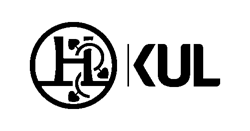 Rozkład zajęć na rok akademicki 2018/2019 II ROK, Filologia angielska, studia niestacjonarne I stopnia semestr zimowy SOBOTASOBOTASOBOTANIEDZIELANIEDZIELAGr 1Gr 1Gr 2Gr 1Gr 27.30-9.00Historia filozofii (konwersatorium)dr R. CharzyńskiCTW217   13.10; 17.11; 15.12; 12.01Historia filozofii (konwersatorium)dr R. CharzyńskiCTW217   13.10; 17.11; 15.12; 12.01Historia filozofii (konwersatorium)dr R. CharzyńskiCTW217   13.10; 17.11; 15.12; 12.01PNJA – tłumaczenia ustne ang-polmgr Joanna MirekCTW217PNJA – gramatykadr K. LisCTW2169:10-10:40PNJA – konwersacjedr M. O FionnainCTW217PNJA – konwersacjedr M. O FionnainCTW217PNJA – słownictwodr Ł. BorowiecCTW216Język niderlandzkiFrans van der VeerCTW217  (8 na 9 zjazdów)Język niderlandzkiFrans van der VeerCTW217  (8 na 9 zjazdów)10:50-12:20PNJA – słownictwodr Ł. BorowiecCTW217PNJA – słownictwodr Ł. BorowiecCTW217PNJA – konwersacjedr M. O FionnainCTW216PNJA – gramatykadr K. LisCTW217 PNJA – pisanie akademickiemgr J. GrzybowskaCTW21612:30-14:00Historia literatury angielskiej (ćwicz.)dr hab. G. MaziarczykCTW217Historia literatury angielskiej (ćwicz.)dr hab. G. MaziarczykCTW217Historia literatury angielskiej (ćwicz.)dr hab. G. MaziarczykCTW217PNJA – pisanie akademickiemgr J. GrzybowskaCTW217 PNJA – tłumaczenia ustne ang-polmgr Joanna MirekCTW21614.10-15.40Gramatyka opisowa j. ang. Morfologia i składniadr A. BartnikCTW217  13.10, 17.11, 15.12, 26.01.2019Gramatyka opisowa j. ang. Morfologia i składniadr A. BartnikCTW217  13.10, 17.11, 15.12, 26.01.2019Gramatyka opisowa j. ang. Morfologia i składniadr A. BartnikCTW217  13.10, 17.11, 15.12, 26.01.201914.10-15.40Historia literatury angielskiej (konwers.)mgr Dagmara KottkeCTW217   06.10, 03.11, 01.12, 12.01.2019Historia literatury angielskiej (konwers.)mgr Dagmara KottkeCTW217   06.10, 03.11, 01.12, 12.01.2019Historia literatury angielskiej (konwers.)mgr Dagmara KottkeCTW217   06.10, 03.11, 01.12, 12.01.201915.50-17.20Wstęp do literaturoznawstwamgr Dagmara Kottke	CTW217 06.10, 03.11, 01.12, 12.01.2019Wstęp do literaturoznawstwamgr Dagmara Kottke	CTW217 06.10, 03.11, 01.12, 12.01.2019Wstęp do literaturoznawstwamgr Dagmara Kottke	CTW217 06.10, 03.11, 01.12, 12.01.201915.50-17.20Historia Anglii i USA (konwersatorium)dr T. NiedokosCTW217   13.10, 17.11, 15.12, 26.01.2019 Historia Anglii i USA (konwersatorium)dr T. NiedokosCTW217   13.10, 17.11, 15.12, 26.01.2019 Historia Anglii i USA (konwersatorium)dr T. NiedokosCTW217   13.10, 17.11, 15.12, 26.01.2019 17.30-19.00Język niderlandzkiFrans van der VeerCTW217 (8 na 9 zjazdów)Język niderlandzkiFrans van der VeerCTW217 (8 na 9 zjazdów)Język niderlandzkiFrans van der VeerCTW217 (8 na 9 zjazdów)terminy spotkańcyklicznych:terminy spotkańcyklicznych:6.10, 13.10, 27.10, 3.11, 17.11, 1.12, 15.12, 12.01, 26.016.10, 13.10, 27.10, 3.11, 17.11, 1.12, 15.12, 12.01, 26.017.10, 14.10, 28.10, 4.11, 18.11, 2.12, 16.12, 13.01, 27.017.10, 14.10, 28.10, 4.11, 18.11, 2.12, 16.12, 13.01, 27.017.10, 14.10, 28.10, 4.11, 18.11, 2.12, 16.12, 13.01, 27.01Niedziela 18.11.2018Niedziela 18.11.201814.10-15.40Pedagogika ogólna (konwersatorium)  GG 11015.50-17.20Psychologia ogólna (konwersatorium)  GG 110Niedziela 13.01.2019Niedziela 13.01.201914.10-15.40Pedagogika ogólna (konwersatorium)  GG 11015.50-17.20Pedagogika ogólna (konwersatorium)  GG 110Niedziela 27.01.2019Niedziela 27.01.201914.10-15.40Psychologia ogólna (konwersatorium)  GG 11015.50-17.20Psychologia ogólna (konwersatorium)   GG 110ZAJĘCIA DROGĄ ELEKTRONICZNĄZAJĘCIA DROGĄ ELEKTRONICZNĄ24 godzinyPedagogika ogólna (konwersatorium)  24 godzinyPsychologia ogólna (konwersatorium)  